Renison University College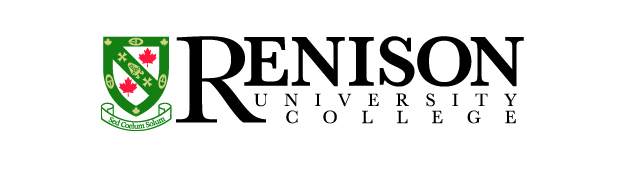 An affiliated college of the University of Waterloo240 Westmount Road N, Waterloo, ON, Canada N2L 3G4Phone: 519-884-4400 | Fax: 519-884-5135 | uwaterloo.ca/RenisonInstructor: Office: Office Phone: Office Hours: Email: Course DescriptionCourse Goals and Learning OutcomesRequired TextOnline InformationThe class website on Learn will be used for a variety of purposes including access to class resources (e.g., syllabus, lecture slides), dropboxes for submitting assignments, course grades, and class announcements. It will be your responsibility to check this website regularly.Lecture slides will be posted by 5pm the day before lecture to help you with your note-taking. However, I recommend that you take your own notes as much as possible; people tend to have greater memory for the material when they take their own notes. To succeed, attend all lectures. I will present a great deal of material not covered in your textbook and expand on important points in the text.**Please also sign up for a free account at www.authentichappiness.org. Periodically you will be asked to complete online surveys that are relevant to the course. It is recommended you do the surveys prior to class so that you are prepared to discuss them.Course Requirements and AssessmentLate Work Electronic Device PolicyAccommodation for Illness or Unforeseen Circumstances: 
The instructor follows the practices of the University of Waterloo in accommodating students who have documented reasons for missing quizzes or exams. You can read the policy here. If you miss a test, there will be no make-up. Instead, the weight of the missed test will be spread across the other two tests.  Information on Plagiarism Detection Intellectual Property. Students should be aware that this course includes the intellectual property of the instructor, which can include:lecture handouts and presentations (e.g., PowerPoint slides)lecture content, both spoken and written (and any audio or video recording thereof)questions from various types of assessments (e.g., assignments, quizzes, tests, final exams)work protected by copyright (i.e., any work authored by the instructor)  Making available the intellectual property of instructors without their express written consent (e.g., uploading lecture notes or assignments to an online repository) is considered theft of intellectual property and subject to disciplinary sanctions as described in Policy 71 – Student Discipline. Students who become aware of the availability of what may be their instructor’s intellectual property in online repositories are encouraged to alert the instructor.Academic IntergrityAcademic Integrity: In order to maintain a culture of academic integrity, members of the University of Waterloo are expected to promote honesty, trust, fairness, respect and responsibility.Discipline: A student is expected to know what constitutes academic integrity, to avoid committing academic offences, and to take responsibility for his/her actions. A student who is unsure whether an action constitutes an offence, or who needs help in learning how to avoid offences (e.g., plagiarism, cheating) or about “rules” for group work/collaboration should seek guidance from the course professor, academic advisor, or the Undergraduate Associate Dean. When misconduct has been found to have occurred, disciplinary penalties will be imposed under Policy 71 – Student Discipline. For information on categories of offenses and types of penalties, students should refer to Policy 71 - Student Discipline, http://uwaterloo.ca/secretariat/policies-procedures-guidelines/policy-71.Grievance: A student who believes that a decision affecting some aspect of his/her university life has been unfair or unreasonable may have grounds for initiating a grievance. Read Policy 70 - Student Petitions and Grievances, Section 4, http://uwaterloo.ca/secretariat/policies-procedures-guidelines/policy-70. In addition, consult http://arts.uwaterloo.ca/student-grievances-faculty-arts-processes for the Faculty of Arts’ grievance processes.Appeals: A student may appeal the finding and/or penalty in a decision made under Policy 70 - Student Petitions and Grievances (other than regarding a petition) or Policy 71 - Student Discipline if a ground for an appeal can be established. Read Policy 72 - Student Appeals, http://uwaterloo.ca/secretariat/policies-procedures-guidelines/policy-72. Academic Integrity website (Arts): http://arts.uwaterloo.ca/arts/ugrad/academic_responsibility.htmlAcademic Integrity Office (uWaterloo): http://uwaterloo.ca/academic-integrity/  Accommodation for Students with Disabilities:Note for Students with Disabilities: The AccessAbility Services office, located on the first floor of the Needles Hall extension (NH 1401), collaborates with all academic departments to arrange appropriate accommodations for students with disabilities, without compromising the academic integrity of the curriculum. If you require academic accommodations to lessen the impact of your disability, please register with the AAS office at the beginning of each academic term.A respectful living and learning environment for all. 1. It is expected that everyone living, learning or working on the premises of Renison University College will contribute to an environment of tolerance and respect by treating others with sensitivity and civility. 2. Harassment is unwanted attention in the form of jokes, insults, gestures, gossip, or other behaviours that are meant to intimidate. Some instances of harassment are against the law in addition to Renison University College policy. 3. Discrimination is treating people differently because of their race, disability, sex, sexual orientation, ancestry, colour, age, creed, marital status, or other personal characteristics. The Ontario Human Rights Code considers actions and behaviours rather than intentions.4. If you experience or witness either harassment or discrimination, you may contact the Renison University College Interim Harassment and Discrimination Officer at megan.collings-moore@uwaterloo.ca (519-884-4404, ext. 28604).Research Experience Marks
Information and GuidelinesExperiential learning is considered an integral part of the undergraduate program in Psychology. Research participation is one example of this, article review is another. A number of undergraduate courses have been expanded to include opportunities for Psychology students to earn grades while gaining research experience.Since experiential learning is highly valued in the Department of Psychology, students may earn a "bonus" grade of up to 2% in this course through research experience. Course work will make up 100% of the final mark and a "bonus" of up to 2% may be earned and will be added to the final grade if/as needed to bring your final grade up to 100%.The two options for earning research experience grades (participation in research and article review) are described below. Students may complete any combination of these options to earn research experience grades. Option 1: Participation in Psychology ResearchResearch participation is coordinated by the Research Experiences Group (REG). Psychology students may volunteer as research participants in lab and/or online (web-based) studies conducted by students and faculty in the Department of Psychology. Participation enables students to learn first-hand about psychology research and related concepts. Many students report that participation in research is both an educational and interesting experience. Please be assured that all Psychology studies have undergone prior ethics review and clearance through the Office of Research Ethics. Educational focus of participation in researchTo maximize the educational benefits of participating in research, students will receive feedback information following their participation in each study detailing the following elements:Purpose or objectives of the studyDependent and independent variablesExpected results References for at least two related research articlesProvisions to ensure confidentiality of dataContact information of the researcher should the student have further questions about the studyContact information for the Director of the Office of Research Ethics should the student wish to learn more about the general ethical issues surrounding research with human participants, or specific questions or concerns about the study in which s/he participated. Participation in LAB studies is worth 0.5 participation credits (grade percentage points) for each 30-minutes of participation. Participation in ONLINE studies is worth .25 credits for each 15-minutes of participation.  Researchers will record student’s participation and will advise the course instructor of the total credits earned by each student at the end of the term.How to participate?Study scheduling, participation and grade assignment is managed using the SONA online system.  All students enrolled in this course have been set up with a SONA account.  You must get started early in the term.INSTRUCTIONS/DATES/DEADLINES:  How to log in to Sona and sign up for studies*** Please do not ask the Course Instructor or REG Coordinator for information unless you have first thoroughly read the information provided on this website.***More information about the REG program is available at: 
REG Participants' HomepageOption 2: Article Review as an alternative to participation in researchStudents are not required to participate in research, and not all students wish to do so. As an alternative, students may opt to gain research experience by writing short reviews (1½ to 2 pages) of research articles relevant to the course. The course instructor will specify a suitable source of articles for this course (i.e., scientific journals, newspapers, magazines, other printed media). You must contact your TA to get approval for the article you have chosen before writing the review. Each review article counts as one percentage point. To receive credit, you must follow specific guidelines. The article review must:Be submitted before the last day of lectures. Late submissions will NOT be accepted under ANY circumstances.Be typedFully identify the title, author(s), source and date of the article. A copy of the article must be attached.Identify the psychological concepts in the article and indicate the pages in the textbook that are applicable. Critically evaluate the application or treatment of those concepts in the article. If inappropriate or incorrect, identify the error and its implications for the validity of the article. You may find, for example, misleading headings, faulty research procedures, alternative explanations that are ignored, failures to distinguish factual findings from opinions, faulty statements of cause-effect relations, errors in reasoning, etc. Provide examples whenever possible. Clearly evaluate the application or treatment of those concepts in the article.Keep a copy of your review in the unlikely event we misplace the original.Assessment Date of Evaluation WeightingTotal100% + 2%DateWeekLectureTopicReadingSept. 81Introduction to Positive PsychologyChapter 1 p. 3-12Chapter 2 p. 19-25Sept. 1312Strengths, Goals, and MotivationChapter 3 p. 62-65, 69-73Emmons, 1996, p. 314-325Sept. 153Measurement of Well-BeingChapter 3 p. 74-81Sept. 2024Culture and CommunityChapter 2 p. 26-35Chapter 4 p. 85-88, 90-92Sept. 225Subjective Well-BeingChapter 6 p. 131-132, 143-155Sept. 2736Health and LongevitySalovey, Rothamn, Detweiler, & Steward, 2000Sept. 297Coping, Resilience, and Social SuportChapter 5 p. 105-112Chapter 7 p. 157-161, 170-173Oct. 44Test 1Oct. 68Well-Being Across the LifespanChapter 5 p. 113-125Chapter 7 p. 168-170Oct. 1359Emotional ExperienceChapter 6 p. 133-142Chapter 7 p. 162-168, 173-177Oct. 18610Self-Efficacy and  Self-Esteem Chapter 8 p. 183-191Orth, Robins, & Widaman, 2012Oct. 2011Optimism and HopeChapter 8 p. 192-211Oct. 25712Wisdom, Courage, and AuthenticityChapter 9 p. 223-229, 231-235237-247, 250-258Oct. 2713Mindfulness and FlowChapter 10 p. 261-279Nov. 1814Spirituality and ReligionChapter 10 p. 280-283Haidt, 2000Optional: Keltner & Haidt, 2003Nov. 3Test 2Nov. 8915Prosocial BehaviourChapter 11 p. 287-293, 297-313Nov. 1016Attachment and LoveChapter 12 p. 325-338Nov. 151017Flourishing RelationshipsChapter 12 p. 338-346, 348-350Nov. 1718School and WorkChapter 15 p. 414-421, 425-436, 441-449Nov. 221119Excellence and CreativityMacnamara, Hambrick, & Oswald, 2014Nov. 2420Well-Being PromotionChapter 14 p. 391-401Logel, Stinson, & Brochu, 2015Nov. 291221The Future of Positive PsychologyChapter 16Gruber, Mauss, & Tamir, 2011Dec. 1Test 3